SONTYAM, ANANDAPURAM, Visakhapatnam-531173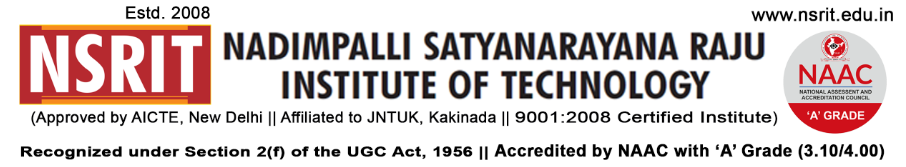 NSRIT/CIR/HOD meeting/2018-19/05		         			        Date: 12.07.2018CIRCULARTo: HODs of CE/EEE/ME/ECE/CSE/ S&H/MBA/DIPLOMAIt is inform to all the HODs & Staff (Teaching & Non-Teaching) , Mr. B.Srinivasa Rao, Associate Professor, S&H department has been nominated as  Chief Transport Officer.  All are requested to co-operate.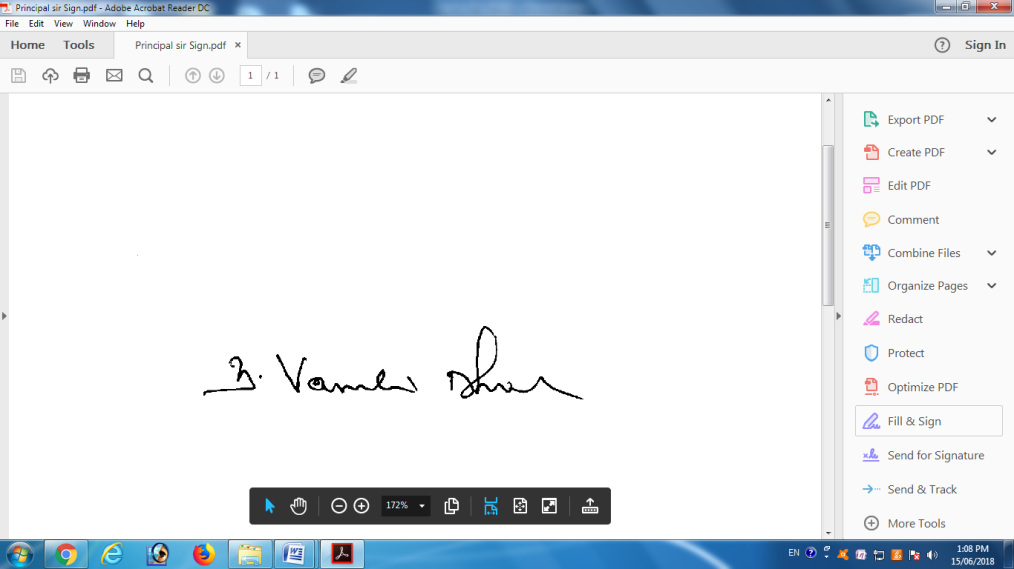 											PRINCIPALCopy to:Secretary  – for kind informationCorrespondent – for kind informationAll HODs – CE/EEE/ME/ECE/CSE/S&H/MBA/Diploma: for information 